DAN - die anderen Nachrichten 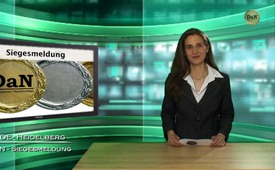 Siegesmeldung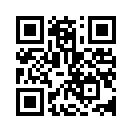 Die nachfolgenden Sendungen widmen sich 
der heiß umkämpften 8. AZK vom November 2012.Die nachfolgenden Sendungen widmen sich 
der heiß umkämpften 8. AZK vom November 2012.
Wir berichteten bereits im Januar 2013 hier bei Klagemauer TV mit
diversen Medienkommentaren über diese Ereignisse.
Zunehmend geht für die Verleumdermedien,
aber auch für Randgruppenhetzer Hugo
Stamm & Co., der Schuss nach
hinten los. Irgendein älterer
Herr im Raum Zürich las die
„Holocaust-Hetze“ von Hugo
Stamm gegen Sasek. Da sagte
er sich: „Wenn Stamm derart
gegen diesen Mann oder diese
AZK ausschlägt, muss das wohl
eine gute Sache sein.“ Nach seiner
Recherche war für ihn sofort
klar: „Dem Sasek vertraue ich
mein ganzes Archiv an und gebe
ihm sogar noch 6.000 Fr., wenn
er es für seine Aufklärungsarbeit usw. nutzt.“
Gesagt, getan. Mit einem Transporter
machten sich Mitarbeiter von Sasek auf den
Weg, während der alte Sammler
sich zur Bank aufmachte, um das
Geld abzuheben. Unterwegs
überfielen ihn Zweifel: „… ob Sasek wirklich sein Vertrauensmann sei?“
Im selben Moment entdeckte
er ein dickes Buch in
einem Abfalleimer. Macht der
Gewohnheit, er zog es hervor
und schlug es irgendwo auf. Ein
französiches Werk. Sein Blick
fiel auf eine Passage,
wo vor Ivo Sasek und Bernhard
Schaub gewarnt wird. Auf der
Stelle wurde sein Herz fest: „Jetzt
wusste er, dass Sasek der Richtige
ist!“
Anstatt dass Ivo Sasek ihm für seine
Riesensammlung viel bezahlen
musste, erhöhte er seinen Zuschuss
sogar noch auf 10.000 Fr.
Ziemlich genau soviel hatte Sasek zuvor für seinen Strafantrag  – gegen Hugo Stamm & Co. kalkuliert! Der Widersacher sind viele, aber ein eindeutig Gröβerer ist mit Sasek – anders geht’s nicht!von RedaktionQuellen:---Das könnte Sie auch interessieren:#DaN - Die anderen Nachrichten - www.kla.tv/DaNKla.TV – Die anderen Nachrichten ... frei – unabhängig – unzensiert ...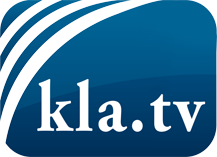 was die Medien nicht verschweigen sollten ...wenig Gehörtes vom Volk, für das Volk ...tägliche News ab 19:45 Uhr auf www.kla.tvDranbleiben lohnt sich!Kostenloses Abonnement mit wöchentlichen News per E-Mail erhalten Sie unter: www.kla.tv/aboSicherheitshinweis:Gegenstimmen werden leider immer weiter zensiert und unterdrückt. Solange wir nicht gemäß den Interessen und Ideologien der Systempresse berichten, müssen wir jederzeit damit rechnen, dass Vorwände gesucht werden, um Kla.TV zu sperren oder zu schaden.Vernetzen Sie sich darum heute noch internetunabhängig!
Klicken Sie hier: www.kla.tv/vernetzungLizenz:    Creative Commons-Lizenz mit Namensnennung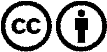 Verbreitung und Wiederaufbereitung ist mit Namensnennung erwünscht! Das Material darf jedoch nicht aus dem Kontext gerissen präsentiert werden. Mit öffentlichen Geldern (GEZ, Serafe, GIS, ...) finanzierte Institutionen ist die Verwendung ohne Rückfrage untersagt. Verstöße können strafrechtlich verfolgt werden.